Domovy na Orlici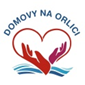 1. máje 104, 517 22 Albrechtice nad Orlicí, IČO 42886171tel, fax.: 494377069, e-mail: info@domovynaorlici.cz                                     Domov pro seniory, Rudé armády 1,517 24 BorohrádekVýtahy PardubicePrůmyslová 389Pardubice533 01 PardubiceIČO 13582101Objednávka číslo:  030/2023Při písemném styku a na fakturu uvádějte číslo objednávkyV Borohrádku dne 05.04.2023Text---------------------------------------------------------------------------------------------------------------------------Objednáváme dle Vaší nabídky z 28.3.2023 kompletní opravu stávající elektroinstalace výtahu v budově čp.529 Domova pro seniory, Borohrádek za cenu  330.740,00 Kč, včetně DPH (15 %).V naší hlavní činnosti (sociální služby) nejsme plátci DPH.Děkujeme za vyřízení objednávky.